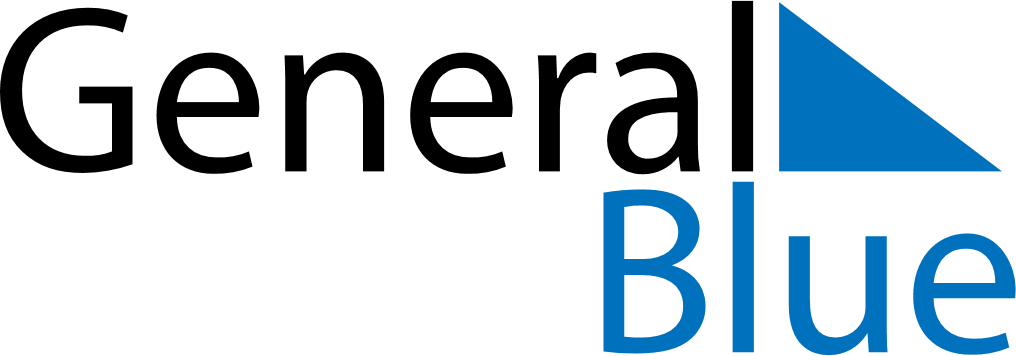 April 1779April 1779April 1779April 1779April 1779SundayMondayTuesdayWednesdayThursdayFridaySaturday123456789101112131415161718192021222324252627282930